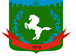 Томская область Томский районМуниципальное образование «Зональненское сельское поселение»ИНФОРМАЦИОННЫЙ БЮЛЛЕТЕНЬПериодическое официальное печатное издание, предназначенное для опубликованияправовых актов органов местного самоуправления Зональненского сельского поселенияи иной официальной информации                                                                                                                         Издается с 2005г.  п. Зональная Станция                                                                         	              № 1/1 от 12.01.2023ТОМСКАЯ ОБЛАСТЬ         ТОМСКИЙ РАЙОНСОВЕТ ЗОНАЛЬНЕНСКОГО СЕЛЬСКОГО ПОСЕЛЕНИЯСООБЩЕНИЕ     Решением Томского областного суда по административному делу № 3а-213/2022 от 11.11.2022 признаны недействующими с даты принятия решения Совета Зональненского сельского поселения от 24 декабря 2020года № 50 «О внесении изменений в Генеральный план МО «Зональненское сельское поселение» , утвержденный решением Совета Зональненского сельского поселения  от 30 апреля 2015года № 38  и № 51 «О внесении изменений в Правила землепользования и застройки МО «Зональненское сельское поселение», утвержденные решением Совета Зональненского сельского поселения  от 10 июня 2015года № 43.